«Мишка в берлоге»Цель:Формировать умение рисовать медведя по контуру тычком;закрепить знание цвета (коричневый, черный);прививать интерес к рисованию;развивать умение находить сходство с игрушкой;получать эмоциональное удовлетворение от работы.Демонстрационный материал: образец готового рисунка медведя; контур медведя на альбомном листе; плюшевая игрушка медведяРаздаточный материал: альбомные листы с готовым контуром медведя; тычковый инструмент на подставке, палочки ватные, гуашь черного и коричневого цвета, салфетки;Ход занятияСтук в дверь, заходит воспитатель и заносит большую плюшевую игрушку «Мишку» (медвежонок ревет)Воспитатель: Что случилось? Милый мишка, а почему ты не спишь?Медвежонок: Я уже было собрался лечь спать в свою берлогу, но вдруг вспомнил, что  у меня нет друзей и мне, стало очень грустно.Воспитатель:Ребята, а кто это к нам пришел?Дети: Медведь!Воспитатель: Да, это мишка - косолапый! Поздоровайтесь с ним. Он живет в лесу. Когда наступает зима, мишка устраивает себе берлогу, где будет спать всю зиму до весны. У медведя шуба теплая, пушистая, коричневого цвета. А носик и глазки у него черные.Дети рассматривают мишку.Не грусти, мишка, мы тебе поможем найти друзей, и ты сможешь спокойно спать в своей берлоге до самой весны. Посмотри, как дети умеют рисовать.У меня в руках друг для нашего мишки (воспитатель показывает готовый образец), у тебя будет много таких  же красивых и добрых друзей (обращаясь к детям). Подойдите к своим столам. Видите? На столах лежат нарисованные медведи, но рисунки не закончены. Сделаем наших медведей пушистыми? Сегодня мы будем рисовать не кисточкой, а поролоном-на палочке, будет работать по особенному, прыгать вверх и вниз. Возьмите свои поролоновые палочки и попробуйте нажать без краски.Воспитатель показывает каждому ребенку движения кисточки вверх, вниз, дети самостоятельно повторяют движения листе бумаги.Воспитатель: Молодцы, все правильно делаете! Теперь наберите на поролоновую палочку коричневую краску и начинаем рисовать по контуру.Воспитатель  с каждым ребенком обводить медведя по контуру методом тычка, затем этими же движениями закрашивают всего медведя.Воспитатель: Какие у вас получились красивые и пушистые медведи! Их мы выполнили специальной техникой: она называется «Тычкование». Мы немного устали, давайте разомнемся, а наши друзья медведи пока обсохнут.Проподится разминка «На горе мы видим дом!»-молодцы, ребята, а теперь посмотрите на своих медвежат, что мы еще забыли нарисовать? Чего медвежатам не хватает?Дети: Глаза, носики рот.Воспитатель: Молодцы! А посмотрите, ребята, мы сможем своей поролоновой палочкой нарисовать рот и нос?Дети: Нет, она большая, а рот и нос-маленькие.Воспитатель: Правильно, глаза и рот нужно рисовать чем-то поменьше. Чтобы нарисовать глаза, рот и нос, мы возьмем ватную палочку и обмакните в черную краску.Воспитатель показывает на своем рисунке. По окончанию работы дети кладут кисти на подставки, вытирают руки салфеткой.Воспитатель: Посмотри мишка, сколько у тебя теперь друзей! Ребята очень старались, тебе помочь(дети показывают свои рисунки)Воспитатель благодарит детей от имени медведя.Теперь ты можешь спать спокойно в своей берлогеВоспитатель: Спасибо. Мишка, что пришел в гости к ребятам! Теперь тебе пора уходить в лес. До свидания!Дети прощаются с мишкой.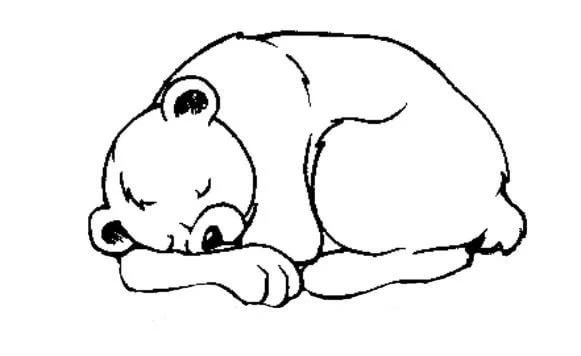 